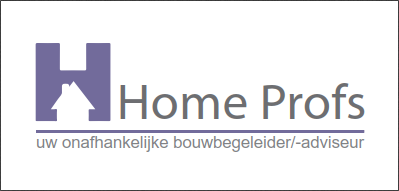 Bouwkundig InspectierapportWij verzoeken u zich, zo spoedig mogelijk na ontvangst, op de hoogte te stellen van de inhoud van dit rapport en ingeval van onvolledigheid of onjuistheden ons hiervan direct in kennis te stellen.Foto Voorzijde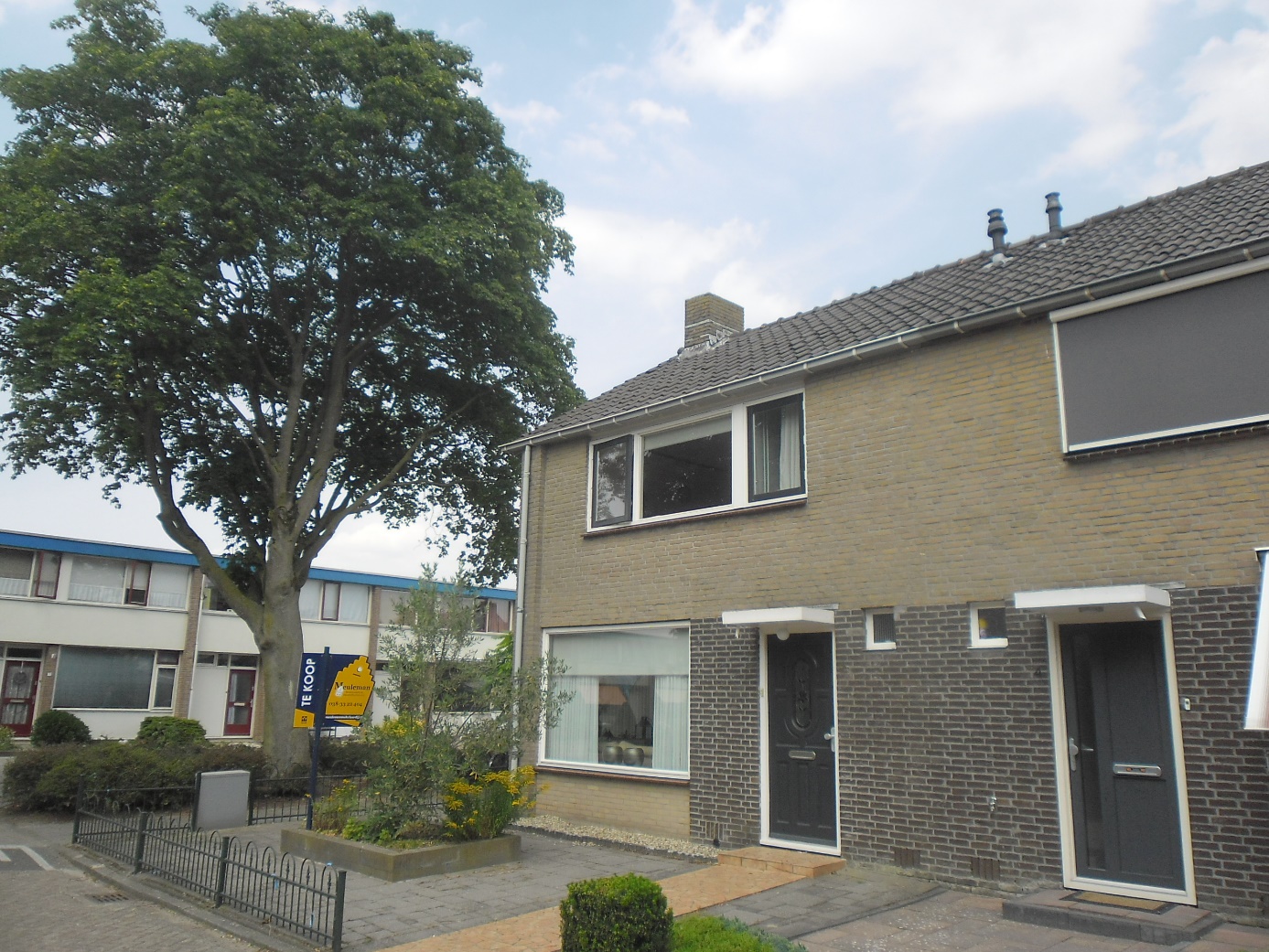 BouwTechnoRapport +Uitgangspunten. Bij de Bouw Techno keuring wordt een onderzoek gedaan naar aanwezige zichtbare gebreken, tekortkomingen en achterstallig onderhoud. De bevindingen worden op gestandaardiseerde wijze gerapporteerd, waarbij tevens herstelkosten, voor het weer in duurzame staat terugbrengen van het onderdeel, worden vermeld. Visueel niet waarneembare gebreken, zogenaamde verborgen gebreken, kunnen niet worden geconstateerd. De keuring is gebaseerd op een visuele inspectie van redelijkerwijs bereikbare onderdelen van het woonhuis. Er worden geen metingen verricht, geen berekeningen uitgevoerd en geen afwerkingen verwijderd. Ruimten achter, onder en tussen vloeren, plafonds, wanden en knieschotten worden geïnspecteerd vanuit en in de directe omgeving van het toegangsluik, voor zover aanwezig en voor zover dit zonder gereedschap, schade en het verplaatsen van losse inrichting kan worden geopend. De kruipruimte wordt, indien mogelijk, geheel geïnspecteerd. Indien onderdelen niet toegankelijk zijn wordt dit in het rapport vermeldt. Waarschuwing: de keuring is een momentopname. Door veroudering of andere invloeden kan na verloop van tijd de werkelijke conditie gaan afwijken van de beschreven conditie. Hierdoor kunnen bijvoorbeeld de herstelkosten toenemen. Wij adviseren na een periode van 6 maanden na te (laten) gaan of dit Bouw Technorapport nog actueel is. Er wordt niet beoordeeld of ondergrondse tanks, bodemverontreiniging en/of asbesthoudende materialen aanwezig zijn. Om dit te kunnen bepalen is specialistisch onderzoek noodzakelijk. De objecten worden beoordeeld met inachtneming van het bouwjaar, de bouwaard en de daarbij behorende specifieke bouwkundige kenmerken. De inspecteur beschikt over een ladder van circa 3 meter om onderdelen van de woning beter te kunnen onderzoeken. Delen die buiten het bereik liggen worden vanuit de woning en/of straat beoordeeld. De vloer-, wand-, en plafondafwerking en inrichtingselementen (b.v. keuken) worden slechts beoordeeld op gebreken. Indeling, netheid en afwerking alsmede uiterlijke schoonheid worden niet beoordeeld. De aanwezige installaties worden niet op het moment van keuring vigerende normen, doch alleen functioneel beoordeeld. Het functioneren van kranen en spoelinrichtingen wordt getest. Er wordt onderzocht of de verwarmingsinstallatie, de geiser en dergelijke onderhoudsbeurten hebben gehad en of er sporen van lekkage zijn. De elektrische installatie wordt steekproefsgewijs visueel onderzocht op de aanwezigheid van verouderde bedrading (elke bouwlaag 2 plaatsen), goede aarding en aanwezigheid van aardlekschakelaar. Geadviseerd wordt om, zeker bij oudere woningen, het nutsbedrijf voor gas-en elektrisch een veiligheid onderzoek te laten uitvoeren (de kosten hiervoor bedragen circa € 70,00). Van bijgebouwen wordt een globale indruk gegeven door alleen de gebreken en de herstelwerkzaamheden en –kosten te vermelden. In de grijze vlakken wordt standaard met cursieve tekst een toelichting gegeven op het betreffende onderdeel. Hoewel deze informatie een algemeen karakter heeft dient deze, indien van toepassing, te worden gezien als aanvulling op het onderdeel “Constateringen en opmerkingen”. Gebruikte termen. Woonhuis/verzekerd object : 		Het in hoofdzaak tot woonhuis dienende pand, inclusief bijgebouwen doch met 					uitzondering van grond, tuin en tuinaanleg, erfscheidingen, pergola’s en dergelijke. Visuele inspectie: 			Momentopname, waarbij zichtbare tekortkomingen en gebreken worden gesignaleerd 				en gerapporteerd. Tekortkoming: 			Er is sprake van een tekortkoming van een onderdeel van een woning als er een tekort 				aan kwaliteit ontstaat of de normale functie ervan wordt belet (in de weg staat). De som 				van de tekortkomingen van een onderdeel van een woning kan leiden tot een gebrek. Gebrek :				 Een onderdeel van een woning heeft een gebrek als er een tekort van kwaliteit is 				waardoor de normale functie verloren is gegaan. Verborgen gebrek: 			Een tekortkoming of een gebrek dat tijdens een visuele inspectie niet waargenomen kan 				worden.Herstelkosten: 		Een kostenindicatie m.b.t. het herstel van gebreken en tekortkomingen van een gebouw of 			onderdelen hiervan. Herstelkosten worden zover dit is aangegeven in het rapport per onder-			deel vermeld. Plaatsaanduidingen in het rapport worden aangegeven vanuit de positie dat de bouwkundige kijkt naar de gevel vanaf de straatzijde. Renovatieobject: 		Als blijkt dat bij opname van de te keuren woning het merendeel van de onderdelen met 			conditieomschrijving matig (-), slecht (- -) kan worden gehanteerd, zullen nimmer herstel 			kosten per onderdeel worden vermeld. Onder het overzicht met de totaalkosten in het 			rapport zal worden geadviseerd een calculatie op te laten stellen of een aantal vrijblijvende 			offertes bij aannemers aan te vragen m.b.t. herstel- vervanging- of renovatiekosten. Specialistisch onderzoek: 	Een nader uit te voeren onderzoek om de omvang van een gebrek en/of tekortkoming vast te 			stellen om vervolgens eventuele herstel- of vervangingskosten hiervoor te kunnen bepalen. Bij 			advies tot een nader onderzoek zal in het Bouw Technorapport nimmer een kostenindicatie 			worden aangegeven. Als uitgangspunt van de beoordeling van bouwdelen worden onderstaande conditieomschrijvingen gehanteerd. Per bouwdeel wordt een waardering aangegeven. Indien een bepaald onderdeel van een bouwdeel de waardering onevenredig naar beneden haalt, waardoor het onderdeel niet verzekerd wordt, kan dit onderdeel als gebrek worden genoemd en een conditiecijfer voor de overige delen van het bouwdeel worden aangegeven. Waardering. 		Conditieomschrijving. ++ 	Zeer goed 	Het onderdeel vertoont geen verouderingsverschijnselen. Geen of minimale 			verouderingsverschijnselen. + 	Goed		Het onderdeel vertoont nauwelijks verouderingsverschijnselen. Plaatselijk kunnen 			tekortkomingen voorkomen, “regulerend onderhoud”. 0	Redelijk 		Het verouderingsproces van het onderdeel is op gang gekomen. Regelmatig komen 			tekortkomingen en/of gebreken voor, “meer dan regulerend onderhoud noodzakelijk”. - 	Matig 		Het verouderingsproces van het onderdeel is duidelijk op gang gekomen. Plaatselijk komen 			gebreken voor, “inhaalslag regulerend onderhoud noodzakelijk”. --	Slecht 		Het einde van de technische levensduur van het onderdeel is bereikt. Regelmatig komen 			(ernstige) gebreken voor, “vervanging of renovatie op korte termijn noodzakelijk”. De waardering voor de verschillende bouwdelen wordt toegekend aan de hand van de beoordelingsrichtlijnen uit het Handboek Bouw Technokeuring. Bij bouwdelen kunnen de symbolen #, #……, !, ? en n.v.t. zijn aangegeven. Deze symbolen hebben de volgende betekenis. #			Het was niet mogelijk dit onderdeel visueel te inspecteren. Er kan geen beoordeling van de staat 			van onderhoud worden gegeven. # ….. 			Het was niet mogelijk dit onderdeel visueel te inspecteren, echter gezien de functievervulling en 			de verband houdende onderdelen is dit onderdeel op basis van inschatting wel gewaardeerd. ! 			Mogelijk risico van het onderdeel.? 			Het is niet mogelijk dit onderdeel te beoordelen, een nader specialistisch onderzoek is 				noodzakelijk.Kostenindicatie. De in dit rapport vermelde bedragen zijn globale ramingen van de herstel- c.q. vervangingskosten in euro’s (€), incl. B.T.W. engebaseerd op uitvoering door erkende bedrijven binnen de eigen regio.Daar meestal exacte gegevens, zoals bouwtekeningen, bestek e.d. van het te inspecteren object ontbreken, is een exactecalculatie van de herstel- en/of vervangingskosten niet goed mogelijk.Hoewel getracht wordt toch een zo nauwkeurig mogelijke prijsindicatie te geven, kunnen aan de in het rapport genoemdeprijzen geen rechten ontleend worden.Gebleken is dat prijzen per regio en per aannemer sterk kunnen verschillen. Het is daarom raadzaam om voor aanbesteding offerte aan te vragen bij verschillende aannemers. De geraamde kosten zijn gebaseerd op uitvoering per onderdeel. Als werkzaamheden gecombineerd uitbesteed worden kan dit tot prijsvoordeel leiden. Indien men handig is en over de juiste gereedschappen beschikt, kunnen bepaalde werkzaamheden zelf worden uitgevoerd. De gemiddelde kostenverhouding tussen materialen en arbeid over alle onderdelen bedraagt 30 -70 %. Werkzaamheden aan de installaties (onderdeel 11) zullen altijd door een waarborg installateur moeten worden uitgevoerd. Aansprakelijkheid. Het bouwkundige bureau neemt haar verantwoordelijkheden volgens de wet voor de door het bureau in het rapport, zonder voorbehoud, gegeven beoordelingen van de verzekerbare onderdelen. In voorkomende gevallen zal uitsluitend aanspraak gemaakt kunnen worden op vergoeding van schade in de vorm van herstel en/of vervanging zijdens het bureau dan wel herstel en/of vervanging kosten naar keuze van het bureau alsmede de kosten wegens het inschakelen van deskundigen voor de beoordeling van de rapportage i.v.m. de gestelde gebreken. Schade-uitkering is in alle gevallen alleen als er sprake is van schade. Indien schade, geldt hiervoor een uit te keren bedrag gelijk aan herstel en/of vervanging van schade gericht op het gebruik. Eventuele schadevergoeding is er niet op gericht het beter te maken dan het oorspronkelijk was. De aansprakelijkheid voor schade beneden de somma van € 454,00 evenals die voor alle andere gevolgschade is uitgesloten. Daar de richtlijnen en systematiek voor de bouwtechnokeuring vastgesteld zijn door het kwaliteitsbureau van Stichting de Garantiemakelaar, aanvaart het bouwkundig bureau geen verantwoordelijkheid voor schades welke zijn te herleiden naar deze systematiek c.q. richtlijnen zoals verwoord in het Handboek Woningen en Appartementen Bouw Technokeuringen. Gecontroleerd:		Datum: 19-7-2018Algemene gegevensAlgemene gegevensRapportnummerHP 2018-037InspecteurDhr. Manfred BorremanOpdrachtgeverAdres / Postcode / PlaatsTelefoonDatum inspectieAanwezig bij de inspectieOpdrachtgever / makelaar aankoop & verkoopWeersgesteldheid t.t.v. de inspectieZonnigInlichtingenformulier ingevuld en getekendN.v.t.ObjectgegevensObjectgegevensStraat en huisnummerPostcode / PlaatsWoningtypeHoekwoningBouwjaar1963Bewoond ten tijde van de inspectieJaSamenvatting herstelkosten op korte termijnSamenvatting herstelkosten op korte termijnSamenvatting herstelkosten op korte termijnSamenvatting herstelkosten op korte termijn1Exterieur | dak€8002Exterieur | gesloten gevels€7503Exterieur | kozijnen en schilderwerk€5004Interieur | dak€5Interieur | vloeren, kruipruimte en wanden dragend€6Interieur | kelder / souterrain€7Fundering €8Interieur | wanden niet dragend, kozijnen, deuren trappen en schoorsteenkanaal€6009Interieur | afwerking en voorzieningen€20010Installaties€190011Bijgebouwen€12Isolatie, energiebesparing en duurzaamheid€Kostenindicatie totaal€4750Specialistisch onderzoek Voordat u eventueel het dak aan de binnenzijde gaat na isoleren is het verstandig om de dak constructie eerst preventief tegen houtvernielers te laten behandelen.Posten niet begroot, niet te inspecteren, groot onderhoud Kruipruimte van woning niet toegankelijk.OpmerkingenBij bestaande woningen dient voor kleine gebreken rekening te worden gehouden met bijkomende kosten. 1. Exterieur I dak1. Exterieur I dak1. Exterieur I dak1. Exterieur I dak1. Exterieur I dak1. Exterieur I dakOnderdeelWrdConstatering(en)Kosten directKosten op termijnKosten woningver-betering01 schoorsteen gemetseld     (Inclusief aansluitingen)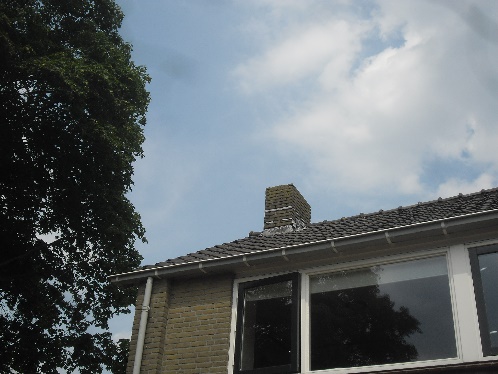 0Constatering:Uitgespoeld voegwerk.Mos en algen.Opgewaaid c.q. verouderd loketlood.Maatregel:Renoveren schoorsteenkop inclusief bitumencoating t.p.v. bovenzijde.30001 schoorsteen gemetseld     (Inclusief aansluitingen)0Het is middels een visuele inspectie niet vast te stellen of schoorsteen- en ventilatiekanalen voldoen aan de gestelde norm. Tevens zijn de kanalen niet aan de binnenzijde te inspecteren. Geadviseerd wordt de schoorsteenkanalen die in gebruik zijn ten behoeve van de veiligheid en in verband met brand -en opstalverzekering periodiek te laten vegen door een erkend bedrijf.30002 dak doorvoeren+Geen opmerkingen.03 dakbedekking     platte daken+Plat dak t.p.v. garage jaarlijks controleren en schoonhouden.04 dakbedekking      schuine daken0Constatering:Onregelmatige ligging op een aantal plekken.Mos en algen.Maatregel:Her leggen dakpannen waar nodig.Reinigen dakpannen.25004 dakbedekking      schuine daken0De meeste daken zijn voorzien van betonnen of keramische dakpannen. M.n. de oude keramische soorten vertonen nogal eens vochtdoorslag. Dit kan geen kwaad mits het dakbeschot en de panlatten d.m.v. voldoende ventilatie snel weer kunnen drogen. De levensduur van pannen bedraagt gem. 40 – 60 jaar. Bij vervanging dient rekening te worden gehouden met nieuwe dak tengels, panlatten en plaatselijk reparatie van het dakbeschot.25005 loodwerken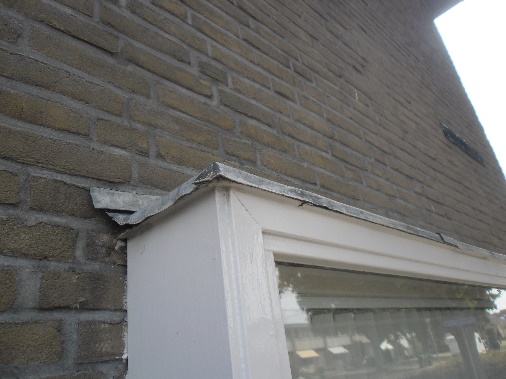 0Constatering:Verouderd lood t.p.v. bovenzijde bloemkozijn kopgevel.Maatregel:Vervangen lood.20005 loodwerken0Lood in gevels dient te zijn aangebracht in lengtes van maximaal . Bij langere stukken bestaat, ten gevolge van werking, de kans op scheurvorming.20006 zinkwerken06 zinkwerkenZinken goten hebben een levensduur van 20 – 25 jaar. Indien niet correct aangebracht kunnen soldeernaden gaan scheuren. Oud zink kan moeilijk opnieuw gesoldeerd worden.07 goten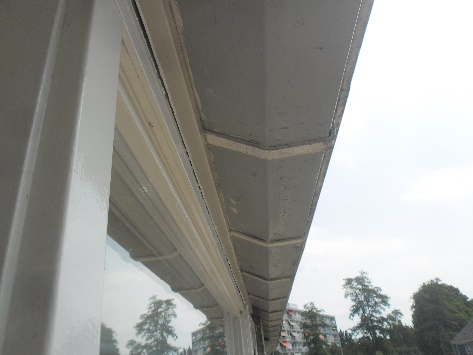 -Constatering:Lekkage t.p.v. dakgoot achterzijde woning.Dakgoten zijn technisch economisch afgeschreven / hebben hun gemiddelde levensduur bereikt.Maatregel:Herstellen lekkage dakgoot.Vervangen dakgoten.15012501. Exterieur I dak1. Exterieur I dak1. Exterieur I dak1. Exterieur I dak1. Exterieur I dak1. Exterieur I dakOnderdeelWrdConstatering(en)Kosten directKosten op termijnKosten woningver-betering08 hemelwaterafvoer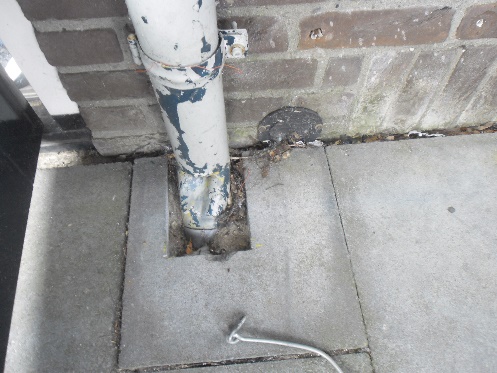 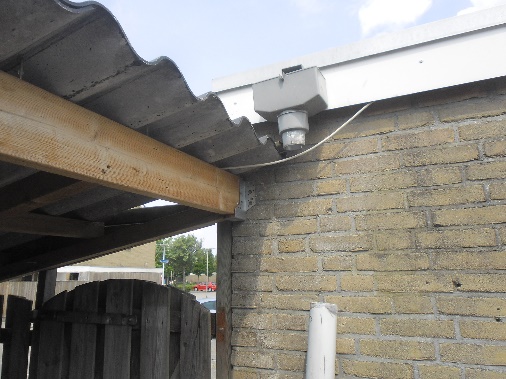 -Constatering:Metalen hemelwaterafvoeren zijn beschadigd en technisch economisch afgeschreven / hebben hun gemiddelde levensduur bereikt.Pvc hemelwater afvoer is niet aangesloten aan de vergaarbak t.p.v. de garage.Maatregel:Vervangen metalen hemelwaterafvoeren door pvc.Aansluiten hemelwaterafvoer aan vergaarbak.10050009 goot om timmering     gootconstructieNiet van toepassing.10 dak overstekken     boeiboordenNiet van toepassing.11 beton luifel t.p.v. voordeur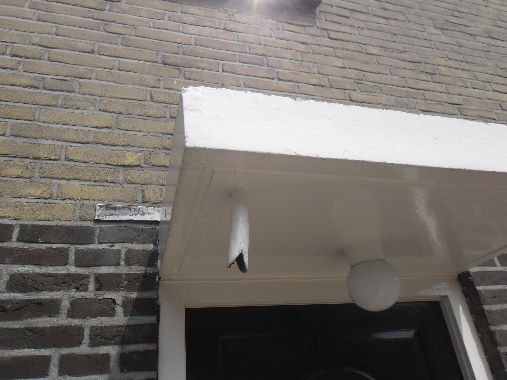 0Constatering:Bovenzijde is niet voorzien van beschermlaag.Maatregel:Aanbrengen bitumen coating.50++=Zeer goed,  +=Goed,  0=Redelijk,  -=Matig,  --=Zeer slecht,  #(++/+/0/-/--)=niet te inspecteren doch ingeschat als…..#=niet te inspecteren,  !=onderdeel met mogelijk risico,  ?=nader onderzoek++=Zeer goed,  +=Goed,  0=Redelijk,  -=Matig,  --=Zeer slecht,  #(++/+/0/-/--)=niet te inspecteren doch ingeschat als…..#=niet te inspecteren,  !=onderdeel met mogelijk risico,  ?=nader onderzoek++=Zeer goed,  +=Goed,  0=Redelijk,  -=Matig,  --=Zeer slecht,  #(++/+/0/-/--)=niet te inspecteren doch ingeschat als…..#=niet te inspecteren,  !=onderdeel met mogelijk risico,  ?=nader onderzoek++=Zeer goed,  +=Goed,  0=Redelijk,  -=Matig,  --=Zeer slecht,  #(++/+/0/-/--)=niet te inspecteren doch ingeschat als…..#=niet te inspecteren,  !=onderdeel met mogelijk risico,  ?=nader onderzoek++=Zeer goed,  +=Goed,  0=Redelijk,  -=Matig,  --=Zeer slecht,  #(++/+/0/-/--)=niet te inspecteren doch ingeschat als…..#=niet te inspecteren,  !=onderdeel met mogelijk risico,  ?=nader onderzoek++=Zeer goed,  +=Goed,  0=Redelijk,  -=Matig,  --=Zeer slecht,  #(++/+/0/-/--)=niet te inspecteren doch ingeschat als…..#=niet te inspecteren,  !=onderdeel met mogelijk risico,  ?=nader onderzoekToelichtingToelichtingToelichtingToelichtingToelichtingToelichtingTotaal kosten:Totaal kosten:Totaal kosten:8001950502. Exterieur I gesloten gevels2. Exterieur I gesloten gevels2. Exterieur I gesloten gevels2. Exterieur I gesloten gevels2. Exterieur I gesloten gevels2. Exterieur I gesloten gevelsOnderdeelWrdConstatering(en)Kosten directKosten op termijnKosten woningver-betering01 metselwerk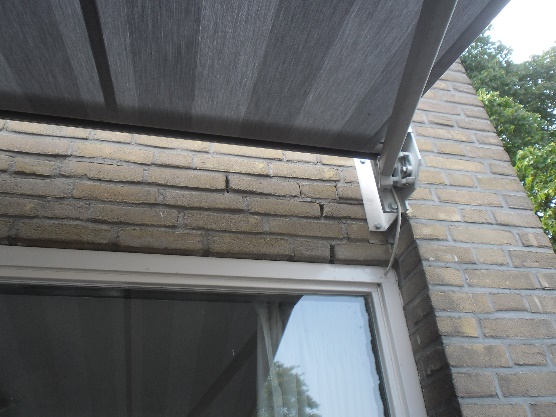 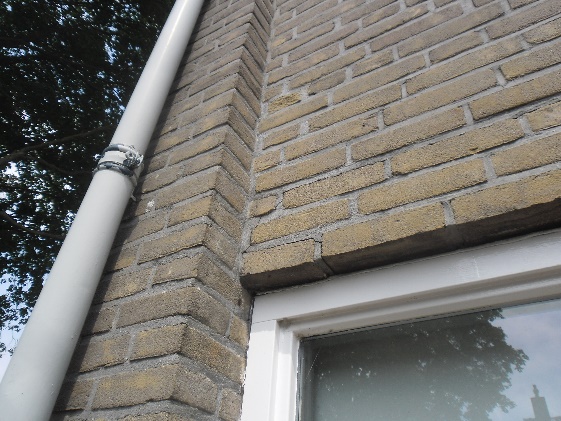 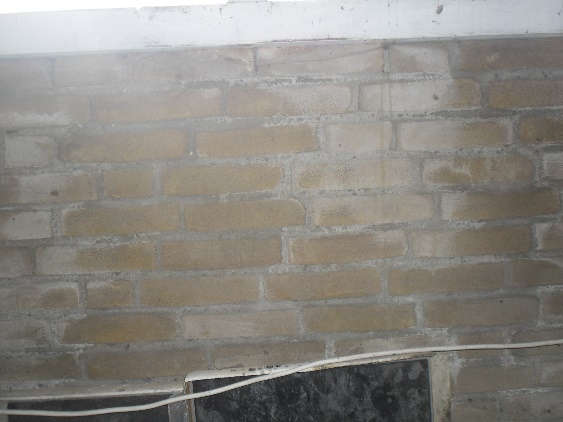 0Constatering:Zichtbare scheurvorming t.p.v. voor en achtergevel.Zichtbare zetting scheur in langs gevel garage.Maatregel:Herstellen scheurvorming door vervanging metselwerk c.q. plaatsing rvs ankerstaven. 75001 metselwerk075002 voegwerk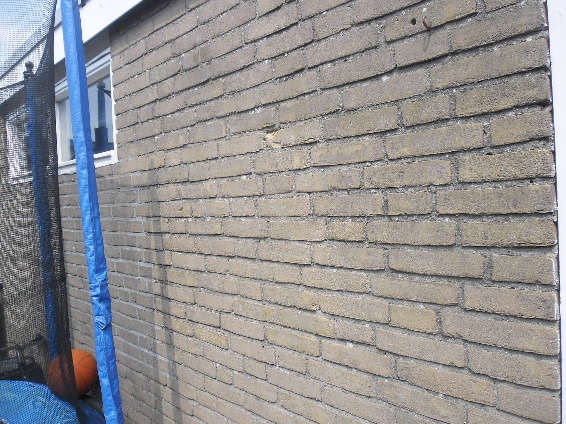 0Constatering:Verouderd/verweert voegewerk t.p.v garage.Maatregel:Vervangen voegwerk t.p.v. garage.50002 voegwerk0Uitgesleten voegwerk kan plaatselijk gerepareerd worden, hierbij bestaat echter de kans op kleurverschil. Indien het voegwerk zacht is, dient met vervanging binnen 5 tot 10 jaar rekening te worden gehouden.50003 gevelafwerking(en):     Pleisterwerk     betimmeringNiet van toepassing.04 lateienGeen opmerkingen.05 balkon(s)Niet van toepassing.06 luifel(s)Zie punt 1.1107 erker(s)Niet van toepassing.08 serre(s)Niet van toepassing.09 overigeNiet van toepassing.2. Exterieur I gesloten gevels2. Exterieur I gesloten gevels2. Exterieur I gesloten gevels2. Exterieur I gesloten gevels2. Exterieur I gesloten gevels2. Exterieur I gesloten gevelsOnderdeelWrdConstatering(en)Kosten directKosten op termijnKosten woningver-betering++=Zeer goed,  +=Goed,  0=Redelijk,  -=Matig,  --=Zeer slecht,  #(++/+/0/-/--)=niet te inspecteren doch ingeschat als…..#=niet te inspecteren,  !=onderdeel met mogelijk risico,  ?=nader onderzoek++=Zeer goed,  +=Goed,  0=Redelijk,  -=Matig,  --=Zeer slecht,  #(++/+/0/-/--)=niet te inspecteren doch ingeschat als…..#=niet te inspecteren,  !=onderdeel met mogelijk risico,  ?=nader onderzoek++=Zeer goed,  +=Goed,  0=Redelijk,  -=Matig,  --=Zeer slecht,  #(++/+/0/-/--)=niet te inspecteren doch ingeschat als…..#=niet te inspecteren,  !=onderdeel met mogelijk risico,  ?=nader onderzoek++=Zeer goed,  +=Goed,  0=Redelijk,  -=Matig,  --=Zeer slecht,  #(++/+/0/-/--)=niet te inspecteren doch ingeschat als…..#=niet te inspecteren,  !=onderdeel met mogelijk risico,  ?=nader onderzoek++=Zeer goed,  +=Goed,  0=Redelijk,  -=Matig,  --=Zeer slecht,  #(++/+/0/-/--)=niet te inspecteren doch ingeschat als…..#=niet te inspecteren,  !=onderdeel met mogelijk risico,  ?=nader onderzoek++=Zeer goed,  +=Goed,  0=Redelijk,  -=Matig,  --=Zeer slecht,  #(++/+/0/-/--)=niet te inspecteren doch ingeschat als…..#=niet te inspecteren,  !=onderdeel met mogelijk risico,  ?=nader onderzoekToelichtingToelichtingToelichtingToelichtingToelichtingToelichtingTotaal kosten:Totaal kosten:Totaal kosten:7505003. Exterieur I kozijnen en schilderwerk3. Exterieur I kozijnen en schilderwerk3. Exterieur I kozijnen en schilderwerk3. Exterieur I kozijnen en schilderwerk3. Exterieur I kozijnen en schilderwerk3. Exterieur I kozijnen en schilderwerkOnderdeelWrdConstatering(en)Kosten directKosten op termijnKosten woningver-betering01 buitenkozijnen, ramen en deuren     (inclusief hang- en sluitwerk)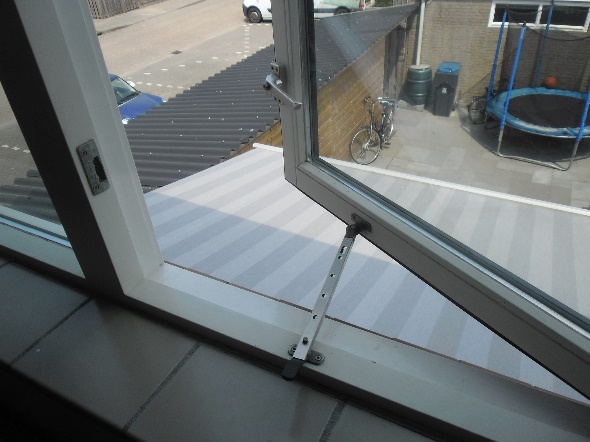 +Zie onderdeel buitenschilderwerk.01 buitenkozijnen, ramen en deuren     (inclusief hang- en sluitwerk)+02 lekdorpels+Geen opmerkingen.03 beglazing:     Enkel     Isolerend+Geen opmerkingen.04 buitenschilderwerk     Kozijnen, ramen en deuren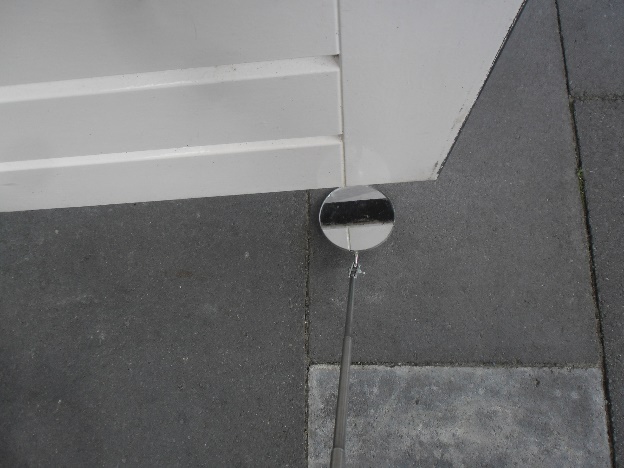 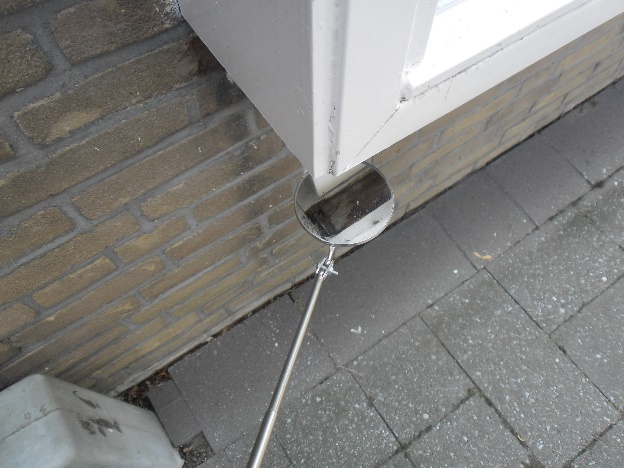 0Buitenschilderwerk is in 2015 door Van Olst Schilderwerken uitgevoerd volgens makelaar verkoper.Constatering:De onderzijde van de draaiende delen zijn niet afgeschilderd.Maatregel:Verbeteren buitenschilderwerk daar waar nodig / liggende delen en onderzijde draaiende delen.50004 buitenschilderwerk     Kozijnen, ramen en deuren0Buitenschilderwerk dient max. eens in de zes jaar volledig uitgevoerd te worden met tussentijds een bijwerkbeurt. Bij lakwerk is de onderhoudscyclus beduidend korter.50005 buitenschilderwerk overige05 buitenschilderwerk overigeZie onderdeel 3.0406 overigeNiet van toepassing.++=Zeer goed,  +=Goed,  0=Redelijk,  -=Matig,  --=Zeer slecht,  #(++/+/0/-/--)=niet te inspecteren doch ingeschat als…..#=niet te inspecteren,  !=onderdeel met mogelijk risico,  ?=nader onderzoek++=Zeer goed,  +=Goed,  0=Redelijk,  -=Matig,  --=Zeer slecht,  #(++/+/0/-/--)=niet te inspecteren doch ingeschat als…..#=niet te inspecteren,  !=onderdeel met mogelijk risico,  ?=nader onderzoek++=Zeer goed,  +=Goed,  0=Redelijk,  -=Matig,  --=Zeer slecht,  #(++/+/0/-/--)=niet te inspecteren doch ingeschat als…..#=niet te inspecteren,  !=onderdeel met mogelijk risico,  ?=nader onderzoek++=Zeer goed,  +=Goed,  0=Redelijk,  -=Matig,  --=Zeer slecht,  #(++/+/0/-/--)=niet te inspecteren doch ingeschat als…..#=niet te inspecteren,  !=onderdeel met mogelijk risico,  ?=nader onderzoek++=Zeer goed,  +=Goed,  0=Redelijk,  -=Matig,  --=Zeer slecht,  #(++/+/0/-/--)=niet te inspecteren doch ingeschat als…..#=niet te inspecteren,  !=onderdeel met mogelijk risico,  ?=nader onderzoek++=Zeer goed,  +=Goed,  0=Redelijk,  -=Matig,  --=Zeer slecht,  #(++/+/0/-/--)=niet te inspecteren doch ingeschat als…..#=niet te inspecteren,  !=onderdeel met mogelijk risico,  ?=nader onderzoekToelichtingToelichtingToelichtingToelichtingToelichtingToelichtingTotaal kosten:Totaal kosten:Totaal kosten:5004. Interieur I dak4. Interieur I dak4. Interieur I dak4. Interieur I dak4. Interieur I dak4. Interieur I dakOnderdeelWrdConstatering(en)Kosten directKosten op termijnKosten woningver-betering01 dakbeschot     Hellend dak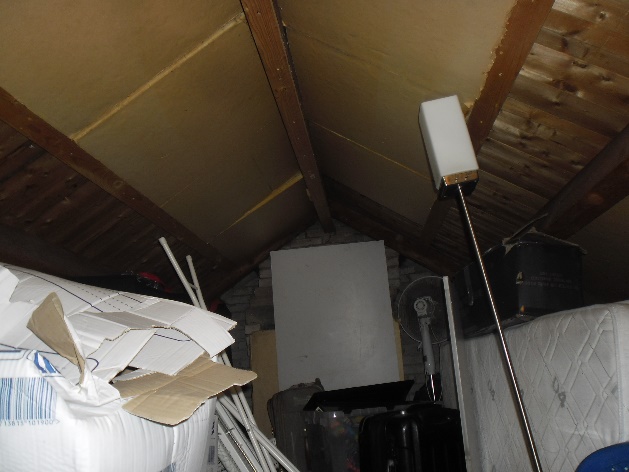 +Uitgevoerde in houten delen.02 dakconstructie:      Hellend dak+Uitgevoerd in gordingkap constructie.03 dakkapel(len)Niet van toepassing.04 dakraam/-ramenNiet van toepassing.05 lichtkoepel(s)Niet van toepassing.06 overigeNiet van toepassing.++=Zeer goed,  +=Goed,  0=Redelijk,  -=Matig,  --=Zeer slecht,  #(++/+/0/-/--)=niet te inspecteren doch ingeschat als…..#=niet te inspecteren,  !=onderdeel met mogelijk risico,  ?=nader onderzoek++=Zeer goed,  +=Goed,  0=Redelijk,  -=Matig,  --=Zeer slecht,  #(++/+/0/-/--)=niet te inspecteren doch ingeschat als…..#=niet te inspecteren,  !=onderdeel met mogelijk risico,  ?=nader onderzoek++=Zeer goed,  +=Goed,  0=Redelijk,  -=Matig,  --=Zeer slecht,  #(++/+/0/-/--)=niet te inspecteren doch ingeschat als…..#=niet te inspecteren,  !=onderdeel met mogelijk risico,  ?=nader onderzoek++=Zeer goed,  +=Goed,  0=Redelijk,  -=Matig,  --=Zeer slecht,  #(++/+/0/-/--)=niet te inspecteren doch ingeschat als…..#=niet te inspecteren,  !=onderdeel met mogelijk risico,  ?=nader onderzoek++=Zeer goed,  +=Goed,  0=Redelijk,  -=Matig,  --=Zeer slecht,  #(++/+/0/-/--)=niet te inspecteren doch ingeschat als…..#=niet te inspecteren,  !=onderdeel met mogelijk risico,  ?=nader onderzoek++=Zeer goed,  +=Goed,  0=Redelijk,  -=Matig,  --=Zeer slecht,  #(++/+/0/-/--)=niet te inspecteren doch ingeschat als…..#=niet te inspecteren,  !=onderdeel met mogelijk risico,  ?=nader onderzoekToelichtingToelichtingToelichtingToelichtingToelichtingToelichtingTotaal kosten:Totaal kosten:Totaal kosten:5. Interieur I vloeren, kruipruimte en wanden dragend5. Interieur I vloeren, kruipruimte en wanden dragend5. Interieur I vloeren, kruipruimte en wanden dragend5. Interieur I vloeren, kruipruimte en wanden dragend5. Interieur I vloeren, kruipruimte en wanden dragend5. Interieur I vloeren, kruipruimte en wanden dragendOnderdeelWrdConstatering(en)Kosten directKosten op termijnKosten woningver-betering01 zoldervloer+Uitgevoerd in houten balklaag met houten delen.02 verdiepingsvloer(en)+Uitgevoerd in een beton of steenachtige vloer.03 begane grondvloer(en)+Uitgevoerd in houten balklaag vloer.03 begane grondvloer(en)+04 kruipruimte     Ventilatie     Vochtigheid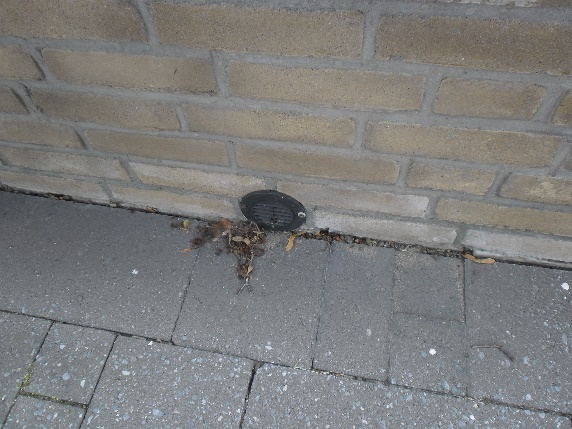 +Er zijn renovatie ventilatiekokers aanwezig.Verstandig om deze regelmatig schoon te maken en vrij te houden van obstakels.04 kruipruimte     Ventilatie     Vochtigheid+De kruipruimte dient voldoende te worden geventileerd om optrekkend vocht en condens aan de onderzijde van de begane grondvloer weg te kunnen ventileren. 05 binnenwanden     dragend+Uitgevoerd in kalkzandsteen.05 binnenwanden     dragend+06 overigeNiet van toepassing.++=Zeer goed,  +=Goed,  0=Redelijk,  -=Matig,  --=Zeer slecht,  #(++/+/0/-/--)=niet te inspecteren doch ingeschat als…..#=niet te inspecteren,  !=onderdeel met mogelijk risico,  ?=nader onderzoek++=Zeer goed,  +=Goed,  0=Redelijk,  -=Matig,  --=Zeer slecht,  #(++/+/0/-/--)=niet te inspecteren doch ingeschat als…..#=niet te inspecteren,  !=onderdeel met mogelijk risico,  ?=nader onderzoek++=Zeer goed,  +=Goed,  0=Redelijk,  -=Matig,  --=Zeer slecht,  #(++/+/0/-/--)=niet te inspecteren doch ingeschat als…..#=niet te inspecteren,  !=onderdeel met mogelijk risico,  ?=nader onderzoek++=Zeer goed,  +=Goed,  0=Redelijk,  -=Matig,  --=Zeer slecht,  #(++/+/0/-/--)=niet te inspecteren doch ingeschat als…..#=niet te inspecteren,  !=onderdeel met mogelijk risico,  ?=nader onderzoek++=Zeer goed,  +=Goed,  0=Redelijk,  -=Matig,  --=Zeer slecht,  #(++/+/0/-/--)=niet te inspecteren doch ingeschat als…..#=niet te inspecteren,  !=onderdeel met mogelijk risico,  ?=nader onderzoek++=Zeer goed,  +=Goed,  0=Redelijk,  -=Matig,  --=Zeer slecht,  #(++/+/0/-/--)=niet te inspecteren doch ingeschat als…..#=niet te inspecteren,  !=onderdeel met mogelijk risico,  ?=nader onderzoekToelichtingToelichtingToelichtingToelichtingToelichtingToelichtingTotaal kosten:Totaal kosten:Totaal kosten:6. Interieur I kelder/ souterrain6. Interieur I kelder/ souterrain6. Interieur I kelder/ souterrain6. Interieur I kelder/ souterrain6. Interieur I kelder/ souterrain6. Interieur I kelder/ souterrainOnderdeelWrdConstatering(en)Kosten directKosten op termijnKosten woningver-betering01 kelder-/souterrainvloerNiet van toepassing.02 kelder-/souterrainwandenNiet van toepassing.03 overigeNiet van toepassing.++=Zeer goed,  +=Goed,  0=Redelijk,  -=Matig,  --=Zeer slecht,  #(++/+/0/-/--)=niet te inspecteren doch ingeschat als…..#=niet te inspecteren,  !=onderdeel met mogelijk risico,  ?=nader onderzoek++=Zeer goed,  +=Goed,  0=Redelijk,  -=Matig,  --=Zeer slecht,  #(++/+/0/-/--)=niet te inspecteren doch ingeschat als…..#=niet te inspecteren,  !=onderdeel met mogelijk risico,  ?=nader onderzoek++=Zeer goed,  +=Goed,  0=Redelijk,  -=Matig,  --=Zeer slecht,  #(++/+/0/-/--)=niet te inspecteren doch ingeschat als…..#=niet te inspecteren,  !=onderdeel met mogelijk risico,  ?=nader onderzoek++=Zeer goed,  +=Goed,  0=Redelijk,  -=Matig,  --=Zeer slecht,  #(++/+/0/-/--)=niet te inspecteren doch ingeschat als…..#=niet te inspecteren,  !=onderdeel met mogelijk risico,  ?=nader onderzoek++=Zeer goed,  +=Goed,  0=Redelijk,  -=Matig,  --=Zeer slecht,  #(++/+/0/-/--)=niet te inspecteren doch ingeschat als…..#=niet te inspecteren,  !=onderdeel met mogelijk risico,  ?=nader onderzoek++=Zeer goed,  +=Goed,  0=Redelijk,  -=Matig,  --=Zeer slecht,  #(++/+/0/-/--)=niet te inspecteren doch ingeschat als…..#=niet te inspecteren,  !=onderdeel met mogelijk risico,  ?=nader onderzoekToelichtingToelichtingToelichtingToelichtingToelichtingToelichtingTotaal kosten:Totaal kosten:Totaal kosten:7. Fundering7. Fundering7. Fundering7. Fundering7. Fundering7. FunderingOnderdeelWrdConstatering(en)Kosten directKosten op termijnKosten woningver-betering01 fundering:     Op staal/ onderheid01 fundering:     Op staal/ onderheidGlobaal worden twee funderingstypen onderscheiden; op staal of onderheid. Bij funderingen op staal wordt direct gefundeerd op een grondslag met voldoende draagkracht (vaste) of op grondverbetering. Enige zetting is hierbij niet ongebruikelijk. Indien een gebouw is onderheid staat het op palen, ook hier kan zetting optreden doch in mindere mate. Aan de hand van scheurvorming of scheefstand is niet vast te stellen of de fundering stabiel is. Zetting kan ontstaan kort na de nieuwbouw of door veranderingen in de ondergrond (b.v. wijziging grondwaterstand) en leidt meestal niet tot grote schade.02 opgaand werk+Uitgevoerd in kalkzandsteen.03 overigeNiet van toepassing.++=Zeer goed,  +=Goed,  0=Redelijk,  -=Matig,  --=Zeer slecht,  #(++/+/0/-/--)=niet te inspecteren doch ingeschat als…..#=niet te inspecteren,  !=onderdeel met mogelijk risico,  ?=nader onderzoek++=Zeer goed,  +=Goed,  0=Redelijk,  -=Matig,  --=Zeer slecht,  #(++/+/0/-/--)=niet te inspecteren doch ingeschat als…..#=niet te inspecteren,  !=onderdeel met mogelijk risico,  ?=nader onderzoek++=Zeer goed,  +=Goed,  0=Redelijk,  -=Matig,  --=Zeer slecht,  #(++/+/0/-/--)=niet te inspecteren doch ingeschat als…..#=niet te inspecteren,  !=onderdeel met mogelijk risico,  ?=nader onderzoek++=Zeer goed,  +=Goed,  0=Redelijk,  -=Matig,  --=Zeer slecht,  #(++/+/0/-/--)=niet te inspecteren doch ingeschat als…..#=niet te inspecteren,  !=onderdeel met mogelijk risico,  ?=nader onderzoek++=Zeer goed,  +=Goed,  0=Redelijk,  -=Matig,  --=Zeer slecht,  #(++/+/0/-/--)=niet te inspecteren doch ingeschat als…..#=niet te inspecteren,  !=onderdeel met mogelijk risico,  ?=nader onderzoek++=Zeer goed,  +=Goed,  0=Redelijk,  -=Matig,  --=Zeer slecht,  #(++/+/0/-/--)=niet te inspecteren doch ingeschat als…..#=niet te inspecteren,  !=onderdeel met mogelijk risico,  ?=nader onderzoekToelichtingToelichtingToelichtingToelichtingToelichtingToelichtingTotaal kosten:Totaal kosten:Totaal kosten:8. Interieur I wanden niet dragend, kozijnen, deuren, trappen, schoorsteenkanaal8. Interieur I wanden niet dragend, kozijnen, deuren, trappen, schoorsteenkanaal8. Interieur I wanden niet dragend, kozijnen, deuren, trappen, schoorsteenkanaal8. Interieur I wanden niet dragend, kozijnen, deuren, trappen, schoorsteenkanaal8. Interieur I wanden niet dragend, kozijnen, deuren, trappen, schoorsteenkanaal8. Interieur I wanden niet dragend, kozijnen, deuren, trappen, schoorsteenkanaalOnderdeelWrdConstatering(en)Kosten directKosten op termijnKosten woningver-betering01 binnenwanden      Niet dragend+Uitgevoerd in metselwerk.02 binnen kozijnen en -deuren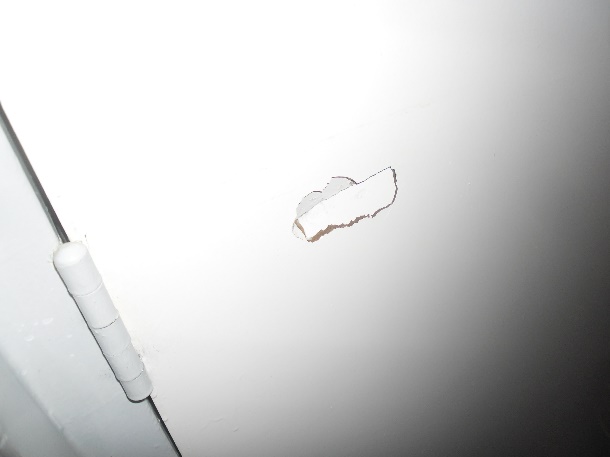 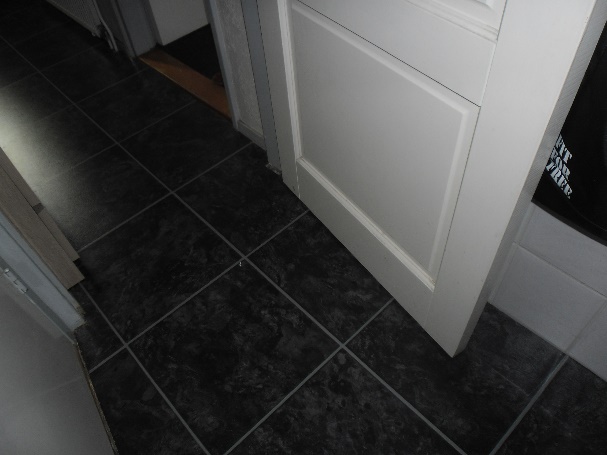 0Uitgevoerd in houten kozijnen met stompe deuren.Constatering:Beschadigde deur t.p.v. kast op overloop.Maatregel:Vervangen beschadigde binnendeur.15003 trap(pen)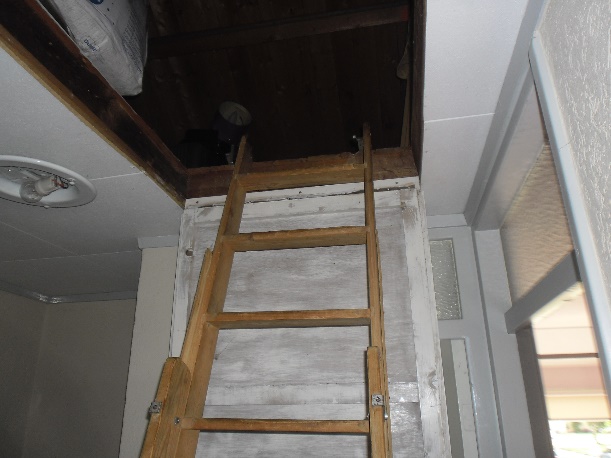 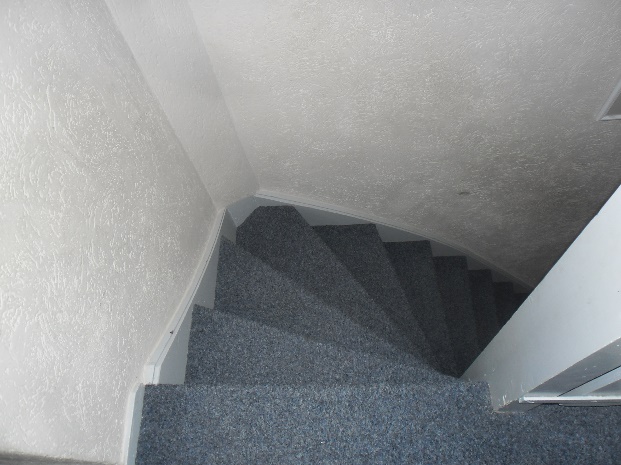 0Constatering:Onveilige vlizotrap naar zolder.Leuning ontbreekt t.p.v. vuren trap van begane grond naar 1e verdieping.Maatregel:Vervangen vlizotrap.Aanbrengen muurleuring.30015004 schoorsteenkanaal     gemetseldNiet van toepassing.04 schoorsteenkanaal     gemetseld05 overigeNiet van toepassing.++=Zeer goed,  +=Goed,  0=Redelijk,  -=Matig,  --=Zeer slecht,  #(++/+/0/-/--)=niet te inspecteren doch ingeschat als…..#=niet te inspecteren,  !=onderdeel met mogelijk risico,  ?=nader onderzoek++=Zeer goed,  +=Goed,  0=Redelijk,  -=Matig,  --=Zeer slecht,  #(++/+/0/-/--)=niet te inspecteren doch ingeschat als…..#=niet te inspecteren,  !=onderdeel met mogelijk risico,  ?=nader onderzoek++=Zeer goed,  +=Goed,  0=Redelijk,  -=Matig,  --=Zeer slecht,  #(++/+/0/-/--)=niet te inspecteren doch ingeschat als…..#=niet te inspecteren,  !=onderdeel met mogelijk risico,  ?=nader onderzoek++=Zeer goed,  +=Goed,  0=Redelijk,  -=Matig,  --=Zeer slecht,  #(++/+/0/-/--)=niet te inspecteren doch ingeschat als…..#=niet te inspecteren,  !=onderdeel met mogelijk risico,  ?=nader onderzoek++=Zeer goed,  +=Goed,  0=Redelijk,  -=Matig,  --=Zeer slecht,  #(++/+/0/-/--)=niet te inspecteren doch ingeschat als…..#=niet te inspecteren,  !=onderdeel met mogelijk risico,  ?=nader onderzoek++=Zeer goed,  +=Goed,  0=Redelijk,  -=Matig,  --=Zeer slecht,  #(++/+/0/-/--)=niet te inspecteren doch ingeschat als…..#=niet te inspecteren,  !=onderdeel met mogelijk risico,  ?=nader onderzoekToelichtingToelichtingToelichtingToelichtingToelichtingToelichtingTotaal kosten:Totaal kosten:Totaal kosten:6009. Interieur I afwerking en voorzieningen9. Interieur I afwerking en voorzieningen9. Interieur I afwerking en voorzieningen9. Interieur I afwerking en voorzieningen9. Interieur I afwerking en voorzieningen9. Interieur I afwerking en voorzieningenOnderdeelWrdConstatering(en)Kosten directKosten op termijnKosten woningver-betering01 vloerafwerking0Diverse vloerafwerkingen zoals vloerbedekking / laminaat/ tegelwerk.02 wandafwerking02 wandafwerkingBij verwijdering van behang of wandbetimmeringen dient vooral bij oudere woningen rekening te worden gehouden met herstel of vervanging van stucwerk. 03 tegelwerkenZie punt 05.03 tegelwerken04 plafondafwerking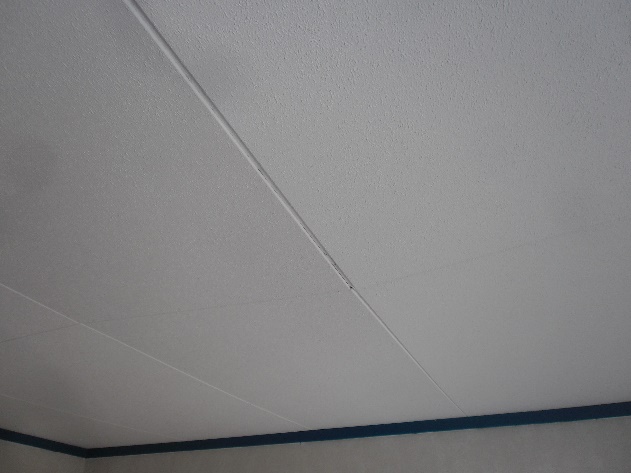 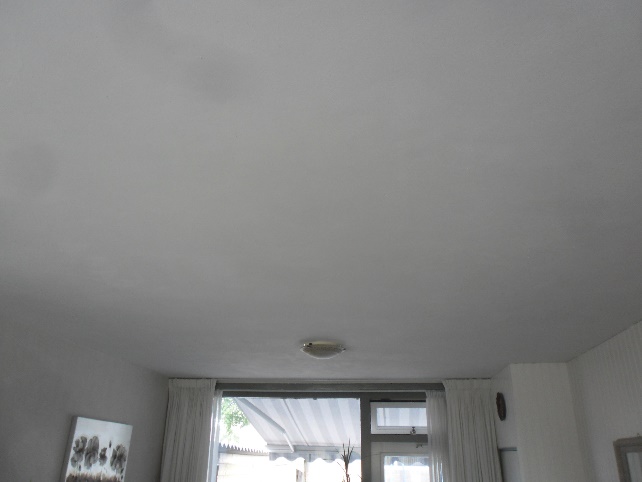 0Constatering:Uitgevoerd in afgewerkte agnes platen t.p.v. de 1e verdieping.T.p.v. slaapkamer achterzijde hangen de plafondplaten door.Uitgevoerd in sauswerk t.p.v. begane grond.Maatregel:Herstellen doorgezakte agnes plafondplaten.20005 sanitaire voorzieningen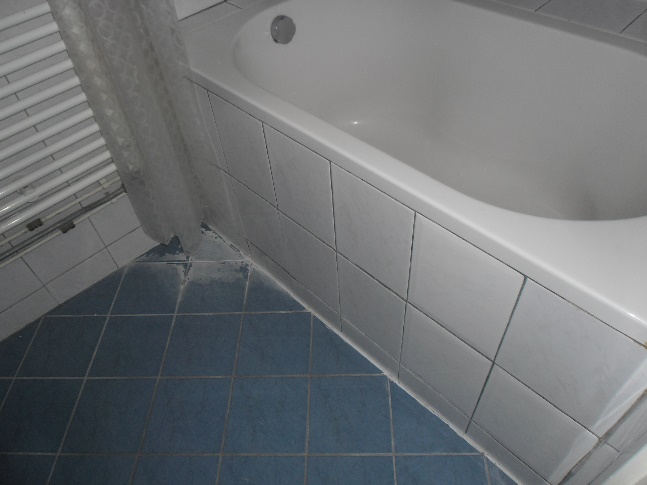 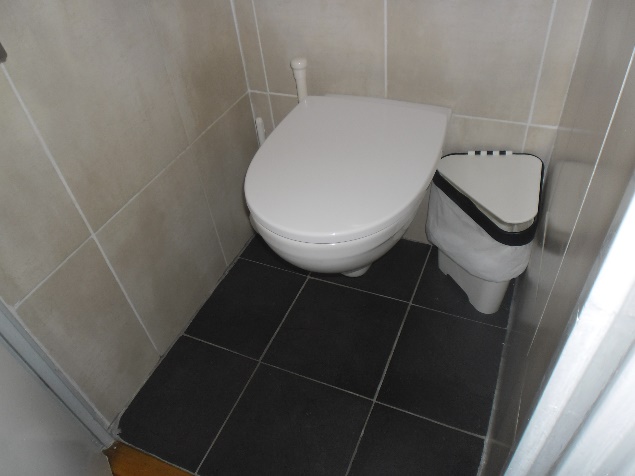 Constatering:Badkamer is functioneel/gedateerd c.q. modernisering is wenselijk.Maatregel:Moderniseren c.q. renoveren badkamer.750006 keuken voorzieningen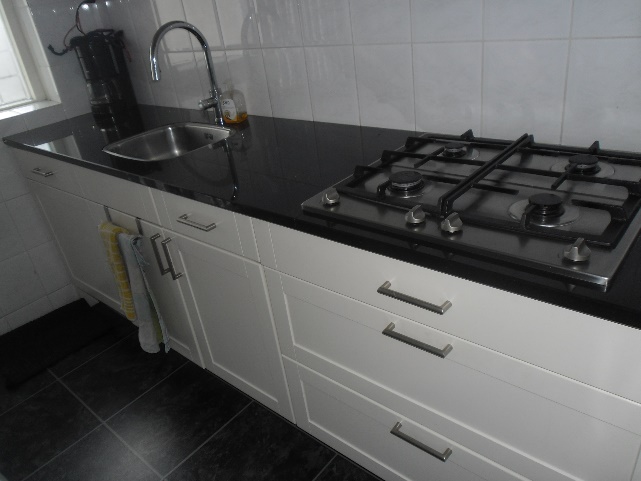 06 keuken voorzieningenDe eventueel in de keuken aanwezige (inbouw)apparatuur is niet op werking getest. Ook kan visueel niet worden vastgesteld of de (inbouw)apparatuur op een deskundige wijze is aangesloten.07 binnen schilderwerk     buitenkozijnen07 binnen schilderwerk     buitenkozijnenHet binnen schilderwerk dient te worden gezien als regulier onderhoud. Derhalve worden in deze rapportage standaard geen kosten voor dit onderdeel opgenomen.08 binnen schilderwerk overigeNiet van toepasing.9. Interieur I afwerking en voorzieningen9. Interieur I afwerking en voorzieningen9. Interieur I afwerking en voorzieningen9. Interieur I afwerking en voorzieningen9. Interieur I afwerking en voorzieningen9. Interieur I afwerking en voorzieningenOnderdeelWrdConstatering(en)Kosten directKosten op termijnKosten woningver-betering09 overigeNiet van toepassing.++=Zeer goed,  +=Goed,  0=Redelijk,  -=Matig,  --=Zeer slecht,  #(++/+/0/-/--)=niet te inspecteren doch ingeschat als…..#=niet te inspecteren,  !=onderdeel met mogelijk risico,  ?=nader onderzoek++=Zeer goed,  +=Goed,  0=Redelijk,  -=Matig,  --=Zeer slecht,  #(++/+/0/-/--)=niet te inspecteren doch ingeschat als…..#=niet te inspecteren,  !=onderdeel met mogelijk risico,  ?=nader onderzoek++=Zeer goed,  +=Goed,  0=Redelijk,  -=Matig,  --=Zeer slecht,  #(++/+/0/-/--)=niet te inspecteren doch ingeschat als…..#=niet te inspecteren,  !=onderdeel met mogelijk risico,  ?=nader onderzoek++=Zeer goed,  +=Goed,  0=Redelijk,  -=Matig,  --=Zeer slecht,  #(++/+/0/-/--)=niet te inspecteren doch ingeschat als…..#=niet te inspecteren,  !=onderdeel met mogelijk risico,  ?=nader onderzoek++=Zeer goed,  +=Goed,  0=Redelijk,  -=Matig,  --=Zeer slecht,  #(++/+/0/-/--)=niet te inspecteren doch ingeschat als…..#=niet te inspecteren,  !=onderdeel met mogelijk risico,  ?=nader onderzoek++=Zeer goed,  +=Goed,  0=Redelijk,  -=Matig,  --=Zeer slecht,  #(++/+/0/-/--)=niet te inspecteren doch ingeschat als…..#=niet te inspecteren,  !=onderdeel met mogelijk risico,  ?=nader onderzoekToelichtingToelichtingToelichtingToelichtingToelichtingToelichtingGezien herstel of vervanging van onderdelen in het interieur zeer smaak-en budget gebonden zijn, zal in veel gevallen alleen de staat van het onderdeel en/of eventuele herstelwerkzaamheden worden vermeld en worden voor herstel of vervanging van onderdelen geen kosten aangegeven.Gezien herstel of vervanging van onderdelen in het interieur zeer smaak-en budget gebonden zijn, zal in veel gevallen alleen de staat van het onderdeel en/of eventuele herstelwerkzaamheden worden vermeld en worden voor herstel of vervanging van onderdelen geen kosten aangegeven.Gezien herstel of vervanging van onderdelen in het interieur zeer smaak-en budget gebonden zijn, zal in veel gevallen alleen de staat van het onderdeel en/of eventuele herstelwerkzaamheden worden vermeld en worden voor herstel of vervanging van onderdelen geen kosten aangegeven.Gezien herstel of vervanging van onderdelen in het interieur zeer smaak-en budget gebonden zijn, zal in veel gevallen alleen de staat van het onderdeel en/of eventuele herstelwerkzaamheden worden vermeld en worden voor herstel of vervanging van onderdelen geen kosten aangegeven.Gezien herstel of vervanging van onderdelen in het interieur zeer smaak-en budget gebonden zijn, zal in veel gevallen alleen de staat van het onderdeel en/of eventuele herstelwerkzaamheden worden vermeld en worden voor herstel of vervanging van onderdelen geen kosten aangegeven.Gezien herstel of vervanging van onderdelen in het interieur zeer smaak-en budget gebonden zijn, zal in veel gevallen alleen de staat van het onderdeel en/of eventuele herstelwerkzaamheden worden vermeld en worden voor herstel of vervanging van onderdelen geen kosten aangegeven.Totaal kosten:Totaal kosten:Totaal kosten:200750010. Installaties10. Installaties10. Installaties10. Installaties10. Installaties10. InstallatiesOnderdeelWrdConstatering(en)Kosten directKosten op termijnKosten woningver-betering01 riolering     Afvoer(en)     Waterleiding(en)01 riolering     Afvoer(en)     Waterleiding(en)De buitenriolering is visueel niet te inspecteren en derhalve niet beoordeeld. Het is gebruikelijk om de leidingen in de kruipruimte aan de begane grondvloer op te hangen dit om, bij eventuele zakking van de ondergrond, lekkages te voorkomen.02 verwarming:     CV-ketel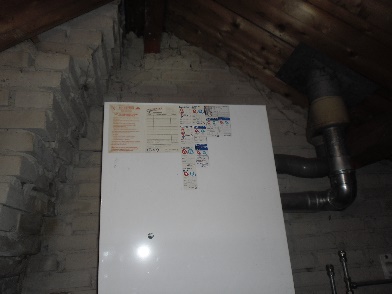 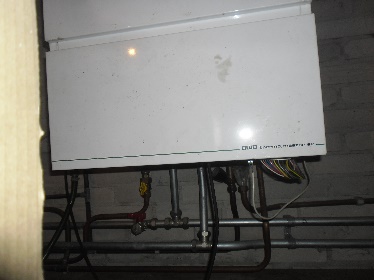 0Constatering:Aangesloten ten tijde van de inspectie: ja. In bedrijf: ja. Merk: AWB Type: Thermo master svFabricagejaar: 1996Onderhoudscontract: ja. Druk in de installatie ten tijde van de inspectie: circa 1 bar.Maatregel:Vervangen cv ketel1750     luchttoevoer     luchttoevoerDe technische levensduur van een CV-ketel bedraagt gemiddeld 15 jaar. Een ketel van die leeftijd behoeft echter lang niet altijd te worden vervangen, wel zal het rendement van de ketel zeker teruglopen. De druk in de meeste C.V.-installaties behoort in koude toestand ± 1 bar en in warme toestand ± 1,5 – 2 bar te zijn. Bij oudere systemen, b.v. met open expansie vat kan dit afwijken. Is de druk in het systeem te laag dan dient het te worden bijgevuld. Valt de druk binnen korte tijd opnieuw terug dan dient het systeem op lekkages te worden gecontroleerd door een installateur. 03 verwarming:     radiatorenGeen opmerkingen.04 verwarming:     leidingenGeen opmerkingen.04 verwarming:     leidingen05 warmwatervoorzieningD.m.v. cv ketel.06 warmwatervoorziening     leidingenGeen opmerkingen.07 elektrische installatie     Meterkast     Groepenkast     aardlekschakelaar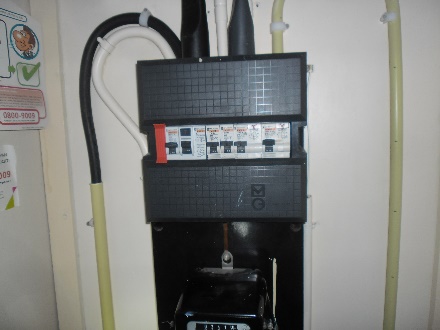 +Uitgevoerd met automatische zekeringen.07 elektrische installatie     Meterkast     Groepenkast     aardlekschakelaar+Zekeringen en aardlekschakelaars zijn niet op hun werking getest en de aarding is niet doorgemeten. Indien de installatie wordt uitgebreid of aangepast, dient te worden voldaan aan de huidige normen en eisen. Wij adviseren hiervoor een erkend installateur te raadplegen.10. Installaties10. Installaties10. Installaties10. Installaties10. Installaties10. InstallatiesOnderdeelWrdConstatering(en)Kosten directKosten op termijnKosten woningver-betering08 elektrische installatie     Bedrading     Leidingen     Schakelaars en wandcontactdozen0Constatering:Geen rookmelders aanwezig.Maatregel:Plaatsen rookmelders.7508 elektrische installatie     Bedrading     Leidingen     Schakelaars en wandcontactdozen0Woningen van voor 1960 kunnen nog geheel of gedeeltelijk zijn voorzien van jute bedrading. In dergelijke gevallen dient deze bedrading te worden vervangen. Indien nog stalen leidingen aanwezig zijn wordt, i.v.m. stroomgeleiding, geadviseerd deze leidingen te vervangen.7509 gasinstallatie+Constatering:Ventilatie t.p.v. boven en onderzijde deur meterkast ontbreekt.Maatregel:Aanbrengen ventilatie t.p.v. deur meterkast.7510 ventilatie /     mechanische ventilatie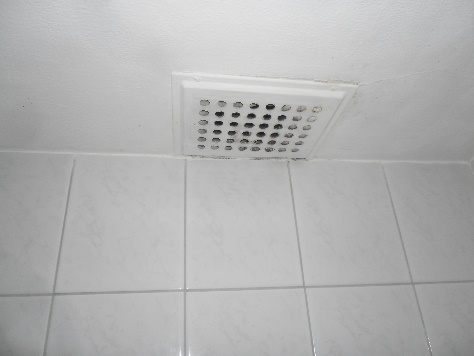 0Constatering:Natuurlijke kanalen aanwezig.D.m.v. open zetten ramen.Maatregel:Aanbrengen mechanische ventilatie d.m.v. box op zolder met draadloze bediening.50011 ventilatiekanalen11 ventilatiekanalenHet is middels een visuele inspectie niet vast te stellen of ventilatiekanalen voldoen aan de gestelde norm. Tevens zijn de kanalen niet aan de binnenzijde te inspecteren.12 rookgasafvoerenGeen opmerkingen.13 overigeNiet van toepassing.++=Zeer goed,  +=Goed,  0=Redelijk,  -=Matig,  --=Zeer slecht,  #(++/+/0/-/--)=niet te inspecteren doch ingeschat als…..#=niet te inspecteren,  !=onderdeel met mogelijk risico,  ?=nader onderzoek++=Zeer goed,  +=Goed,  0=Redelijk,  -=Matig,  --=Zeer slecht,  #(++/+/0/-/--)=niet te inspecteren doch ingeschat als…..#=niet te inspecteren,  !=onderdeel met mogelijk risico,  ?=nader onderzoek++=Zeer goed,  +=Goed,  0=Redelijk,  -=Matig,  --=Zeer slecht,  #(++/+/0/-/--)=niet te inspecteren doch ingeschat als…..#=niet te inspecteren,  !=onderdeel met mogelijk risico,  ?=nader onderzoek++=Zeer goed,  +=Goed,  0=Redelijk,  -=Matig,  --=Zeer slecht,  #(++/+/0/-/--)=niet te inspecteren doch ingeschat als…..#=niet te inspecteren,  !=onderdeel met mogelijk risico,  ?=nader onderzoek++=Zeer goed,  +=Goed,  0=Redelijk,  -=Matig,  --=Zeer slecht,  #(++/+/0/-/--)=niet te inspecteren doch ingeschat als…..#=niet te inspecteren,  !=onderdeel met mogelijk risico,  ?=nader onderzoek++=Zeer goed,  +=Goed,  0=Redelijk,  -=Matig,  --=Zeer slecht,  #(++/+/0/-/--)=niet te inspecteren doch ingeschat als…..#=niet te inspecteren,  !=onderdeel met mogelijk risico,  ?=nader onderzoekToelichtingToelichtingToelichtingToelichtingToelichtingToelichtingTijdens de inspectie worden de technische installaties, voor zover mogelijk, visueel beoordeeld op hun fysieke conditie. Dit houdt in dat de installaties niet op hun goede werking (kunnen) worden beoordeeld en niet kan worden vastgesteld of ze voldoen aan de huidig geldende eisen en voorschriften. Dit rapport voorziet niet in de specificaties van de diverse installaties doch geeft slechts een indruk van de onderhoudstoestand. De Nutsbedrijven en/of Waarborginstallateurs kunnen u een volledig inzicht geven in de staat en specifieke samenstelling van de installaties en deze toetsen aan de geldende eisen. Als gas- en elektra-installaties in slechte conditie zijn loopt u direct gevaar. Geadviseerd wordt om deze installaties regelmatig te laten inspecteren en tekortkomingen direct te verhelpen.Tijdens de inspectie worden de technische installaties, voor zover mogelijk, visueel beoordeeld op hun fysieke conditie. Dit houdt in dat de installaties niet op hun goede werking (kunnen) worden beoordeeld en niet kan worden vastgesteld of ze voldoen aan de huidig geldende eisen en voorschriften. Dit rapport voorziet niet in de specificaties van de diverse installaties doch geeft slechts een indruk van de onderhoudstoestand. De Nutsbedrijven en/of Waarborginstallateurs kunnen u een volledig inzicht geven in de staat en specifieke samenstelling van de installaties en deze toetsen aan de geldende eisen. Als gas- en elektra-installaties in slechte conditie zijn loopt u direct gevaar. Geadviseerd wordt om deze installaties regelmatig te laten inspecteren en tekortkomingen direct te verhelpen.Tijdens de inspectie worden de technische installaties, voor zover mogelijk, visueel beoordeeld op hun fysieke conditie. Dit houdt in dat de installaties niet op hun goede werking (kunnen) worden beoordeeld en niet kan worden vastgesteld of ze voldoen aan de huidig geldende eisen en voorschriften. Dit rapport voorziet niet in de specificaties van de diverse installaties doch geeft slechts een indruk van de onderhoudstoestand. De Nutsbedrijven en/of Waarborginstallateurs kunnen u een volledig inzicht geven in de staat en specifieke samenstelling van de installaties en deze toetsen aan de geldende eisen. Als gas- en elektra-installaties in slechte conditie zijn loopt u direct gevaar. Geadviseerd wordt om deze installaties regelmatig te laten inspecteren en tekortkomingen direct te verhelpen.Tijdens de inspectie worden de technische installaties, voor zover mogelijk, visueel beoordeeld op hun fysieke conditie. Dit houdt in dat de installaties niet op hun goede werking (kunnen) worden beoordeeld en niet kan worden vastgesteld of ze voldoen aan de huidig geldende eisen en voorschriften. Dit rapport voorziet niet in de specificaties van de diverse installaties doch geeft slechts een indruk van de onderhoudstoestand. De Nutsbedrijven en/of Waarborginstallateurs kunnen u een volledig inzicht geven in de staat en specifieke samenstelling van de installaties en deze toetsen aan de geldende eisen. Als gas- en elektra-installaties in slechte conditie zijn loopt u direct gevaar. Geadviseerd wordt om deze installaties regelmatig te laten inspecteren en tekortkomingen direct te verhelpen.Tijdens de inspectie worden de technische installaties, voor zover mogelijk, visueel beoordeeld op hun fysieke conditie. Dit houdt in dat de installaties niet op hun goede werking (kunnen) worden beoordeeld en niet kan worden vastgesteld of ze voldoen aan de huidig geldende eisen en voorschriften. Dit rapport voorziet niet in de specificaties van de diverse installaties doch geeft slechts een indruk van de onderhoudstoestand. De Nutsbedrijven en/of Waarborginstallateurs kunnen u een volledig inzicht geven in de staat en specifieke samenstelling van de installaties en deze toetsen aan de geldende eisen. Als gas- en elektra-installaties in slechte conditie zijn loopt u direct gevaar. Geadviseerd wordt om deze installaties regelmatig te laten inspecteren en tekortkomingen direct te verhelpen.Tijdens de inspectie worden de technische installaties, voor zover mogelijk, visueel beoordeeld op hun fysieke conditie. Dit houdt in dat de installaties niet op hun goede werking (kunnen) worden beoordeeld en niet kan worden vastgesteld of ze voldoen aan de huidig geldende eisen en voorschriften. Dit rapport voorziet niet in de specificaties van de diverse installaties doch geeft slechts een indruk van de onderhoudstoestand. De Nutsbedrijven en/of Waarborginstallateurs kunnen u een volledig inzicht geven in de staat en specifieke samenstelling van de installaties en deze toetsen aan de geldende eisen. Als gas- en elektra-installaties in slechte conditie zijn loopt u direct gevaar. Geadviseerd wordt om deze installaties regelmatig te laten inspecteren en tekortkomingen direct te verhelpen.Totaal kosten:Totaal kosten:Totaal kosten:190050011. Bijgebouwen11. Bijgebouwen11. Bijgebouwen11. Bijgebouwen11. Bijgebouwen11. BijgebouwenOnderdeelWrdConstatering(en)Kosten directKosten op termijnKosten woningver-betering01 dakZie overige onderdelen.02 gevelsZie overige onderdelen.03 vloer(en)Zie overige onderdelen.04 funderingZie overige onderdelen.05 overigeZie overige onderdelen.++=Zeer goed,  +=Goed,  0=Redelijk,  -=Matig,  --=Zeer slecht,  #(++/+/0/-/--)=niet te inspecteren doch ingeschat als…..#=niet te inspecteren,  !=onderdeel met mogelijk risico,  ?=nader onderzoek++=Zeer goed,  +=Goed,  0=Redelijk,  -=Matig,  --=Zeer slecht,  #(++/+/0/-/--)=niet te inspecteren doch ingeschat als…..#=niet te inspecteren,  !=onderdeel met mogelijk risico,  ?=nader onderzoek++=Zeer goed,  +=Goed,  0=Redelijk,  -=Matig,  --=Zeer slecht,  #(++/+/0/-/--)=niet te inspecteren doch ingeschat als…..#=niet te inspecteren,  !=onderdeel met mogelijk risico,  ?=nader onderzoek++=Zeer goed,  +=Goed,  0=Redelijk,  -=Matig,  --=Zeer slecht,  #(++/+/0/-/--)=niet te inspecteren doch ingeschat als…..#=niet te inspecteren,  !=onderdeel met mogelijk risico,  ?=nader onderzoek++=Zeer goed,  +=Goed,  0=Redelijk,  -=Matig,  --=Zeer slecht,  #(++/+/0/-/--)=niet te inspecteren doch ingeschat als…..#=niet te inspecteren,  !=onderdeel met mogelijk risico,  ?=nader onderzoek++=Zeer goed,  +=Goed,  0=Redelijk,  -=Matig,  --=Zeer slecht,  #(++/+/0/-/--)=niet te inspecteren doch ingeschat als…..#=niet te inspecteren,  !=onderdeel met mogelijk risico,  ?=nader onderzoekToelichtingToelichtingToelichtingToelichtingToelichtingToelichtingTotaal kosten:Totaal kosten:Totaal kosten:12. Isolatie, energiebesparing en duurzaamheid12. Isolatie, energiebesparing en duurzaamheid12. Isolatie, energiebesparing en duurzaamheid12. Isolatie, energiebesparing en duurzaamheid12. Isolatie, energiebesparing en duurzaamheid12. Isolatie, energiebesparing en duurzaamheidOnderdeelWrdConstatering(en)Kosten directKosten op termijnKosten woningver-betering01 ventilatie0Constatering:D.m.v. natuurlijke kanalen en open zetten ramen.02 warmte-isolatie0Constatering:Gedeeltelijk nageisoleerd dak t.p.v. binnenzijde. (doe het zelf werk)Ongeisoleerde gevels.Ongeisoleerde begane grondvloerMaatregel:Na isoleren dak t.p.v. binnenzijde.Na isoleren spouwmuren.Na isoleren houten begane grondvloer.50002000150003 tochtweringGeen opmerkingen.04 zonneboiler inclusief collectorNiet van toepassing.05 douchewarmtewisselaarNiet van toepassing06 elektrische installatie     PV-cellenNiet van toepassing07 warmtepompNiet van toepassing08 luchtwarmtepompNiet van toepassing09 energielabelEnergielabel F.09 energielabelHet energielabel geeft inzicht in de energiezuinigheid van de woning en is bedoeld om energiebesparende maatregelen te stimuleren. Het energielabel voor woningen loopt van G (zeer onzuinig) tot A (zeer energiezuinig) en is 10 jaar geldig. Het energielabel dient door gecertificeerde bedrijven te worden opgesteld.12. Isolatie, energiebesparing en duurzaamheid12. Isolatie, energiebesparing en duurzaamheid12. Isolatie, energiebesparing en duurzaamheid12. Isolatie, energiebesparing en duurzaamheid12. Isolatie, energiebesparing en duurzaamheid12. Isolatie, energiebesparing en duurzaamheidOnderdeelWrdConstatering(en)Kosten directKosten op termijnKosten woningver-betering10 overigeNiet van toepassing++=Zeer goed,  +=Goed,  0=Redelijk,  -=Matig,  --=Zeer slecht,  #(++/+/0/-/--)=niet te inspecteren doch ingeschat als…..#=niet te inspecteren,  !=onderdeel met mogelijk risico,  ?=nader onderzoek++=Zeer goed,  +=Goed,  0=Redelijk,  -=Matig,  --=Zeer slecht,  #(++/+/0/-/--)=niet te inspecteren doch ingeschat als…..#=niet te inspecteren,  !=onderdeel met mogelijk risico,  ?=nader onderzoek++=Zeer goed,  +=Goed,  0=Redelijk,  -=Matig,  --=Zeer slecht,  #(++/+/0/-/--)=niet te inspecteren doch ingeschat als…..#=niet te inspecteren,  !=onderdeel met mogelijk risico,  ?=nader onderzoek++=Zeer goed,  +=Goed,  0=Redelijk,  -=Matig,  --=Zeer slecht,  #(++/+/0/-/--)=niet te inspecteren doch ingeschat als…..#=niet te inspecteren,  !=onderdeel met mogelijk risico,  ?=nader onderzoek++=Zeer goed,  +=Goed,  0=Redelijk,  -=Matig,  --=Zeer slecht,  #(++/+/0/-/--)=niet te inspecteren doch ingeschat als…..#=niet te inspecteren,  !=onderdeel met mogelijk risico,  ?=nader onderzoek++=Zeer goed,  +=Goed,  0=Redelijk,  -=Matig,  --=Zeer slecht,  #(++/+/0/-/--)=niet te inspecteren doch ingeschat als…..#=niet te inspecteren,  !=onderdeel met mogelijk risico,  ?=nader onderzoekToelichtingToelichtingToelichtingToelichtingToelichtingToelichtingBovenstaande onderdelen zijn, voor zover aanwezig, visueel beoordeeld op hun fysieke conditie. De overige informatie van deze paragraaf is puur informatief. Gezien veel van bovengenoemde onderdelen zeer specialistisch zijn en over het algemeen speciaal zijn uitgeregeld en/of afgesteld op het object, dient er bij tekortkomingen een specialist te worden geraadpleegd en/of ingeschakeld. Hierom zijn er voor herstel of vervanging geen kosten weergegeven of zal er, indien van toepassing, een indicatie worden gegeven.Bovenstaande onderdelen zijn, voor zover aanwezig, visueel beoordeeld op hun fysieke conditie. De overige informatie van deze paragraaf is puur informatief. Gezien veel van bovengenoemde onderdelen zeer specialistisch zijn en over het algemeen speciaal zijn uitgeregeld en/of afgesteld op het object, dient er bij tekortkomingen een specialist te worden geraadpleegd en/of ingeschakeld. Hierom zijn er voor herstel of vervanging geen kosten weergegeven of zal er, indien van toepassing, een indicatie worden gegeven.Bovenstaande onderdelen zijn, voor zover aanwezig, visueel beoordeeld op hun fysieke conditie. De overige informatie van deze paragraaf is puur informatief. Gezien veel van bovengenoemde onderdelen zeer specialistisch zijn en over het algemeen speciaal zijn uitgeregeld en/of afgesteld op het object, dient er bij tekortkomingen een specialist te worden geraadpleegd en/of ingeschakeld. Hierom zijn er voor herstel of vervanging geen kosten weergegeven of zal er, indien van toepassing, een indicatie worden gegeven.Bovenstaande onderdelen zijn, voor zover aanwezig, visueel beoordeeld op hun fysieke conditie. De overige informatie van deze paragraaf is puur informatief. Gezien veel van bovengenoemde onderdelen zeer specialistisch zijn en over het algemeen speciaal zijn uitgeregeld en/of afgesteld op het object, dient er bij tekortkomingen een specialist te worden geraadpleegd en/of ingeschakeld. Hierom zijn er voor herstel of vervanging geen kosten weergegeven of zal er, indien van toepassing, een indicatie worden gegeven.Bovenstaande onderdelen zijn, voor zover aanwezig, visueel beoordeeld op hun fysieke conditie. De overige informatie van deze paragraaf is puur informatief. Gezien veel van bovengenoemde onderdelen zeer specialistisch zijn en over het algemeen speciaal zijn uitgeregeld en/of afgesteld op het object, dient er bij tekortkomingen een specialist te worden geraadpleegd en/of ingeschakeld. Hierom zijn er voor herstel of vervanging geen kosten weergegeven of zal er, indien van toepassing, een indicatie worden gegeven.Bovenstaande onderdelen zijn, voor zover aanwezig, visueel beoordeeld op hun fysieke conditie. De overige informatie van deze paragraaf is puur informatief. Gezien veel van bovengenoemde onderdelen zeer specialistisch zijn en over het algemeen speciaal zijn uitgeregeld en/of afgesteld op het object, dient er bij tekortkomingen een specialist te worden geraadpleegd en/of ingeschakeld. Hierom zijn er voor herstel of vervanging geen kosten weergegeven of zal er, indien van toepassing, een indicatie worden gegeven.Totaal kosten:Totaal kosten:Totaal kosten:8500NaschriftDit rapport heeft een informatief karakter. Hoewel het met de meest mogelijke zorg is samen gesteld dient het niet te worden gezien als een opleveringsverslag zoals bij een nieuwe woning.Een totaal beeld dat zo dicht mogelijk bij de werkelijkheid ligt, kan pas worden verkregen nadat alle, in de rapportage als niet te inspecteren onderdelen (#) kunnen worden beoordeelden eventuele nadere (specialistische) onderzoeken (?) worden uitgevoerd.